Місто Павлоград продовжує співпрацю у рамках Програми «Інтеркультурні міста». Павлоградська міська централізована бібліотечна система за фінансової підтримки м. Ставангер реалізовує  соціально-культурний проєкт «Бібліотека – місце добра та допомоги», мета якого здійснення арт-терапевтичної діяльності з елементами ігротерапії, спрямованої на подолання психотравматичного напруження, спричиненого війною серед мешканців міста  різного віку та родин ВПО. Вже проведено різноманітні тематичні заходи для маленьких мешканців міста та ВПО. У рамках проєкту проводяться заходи і для дорослої категорії населення. Так 12 квітня у Бібліомайстерню сімейного дозвілля завітала мобільна мультидисциплінарна команда з КЗ «Павлоградський міський територіальний центр» на Великодній майстер-клас «Кольорова писанка». Відвідувачі знайомились з Великодніми традиціями українців, виготовили власними руками  патріотичні писаночки для наших захисників, які будуть їх надихати та захищати. Захід відбувся у співпраці з Павлоградською міською організацією «Товариство Червоного Хреста».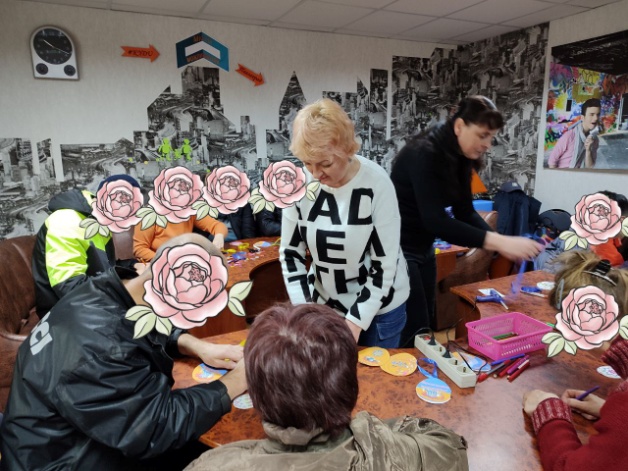 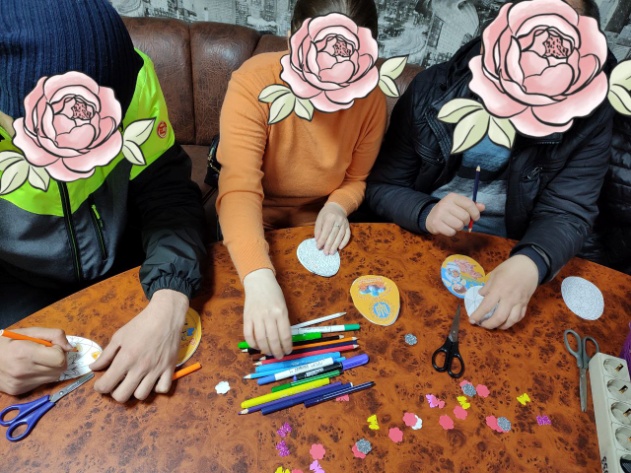 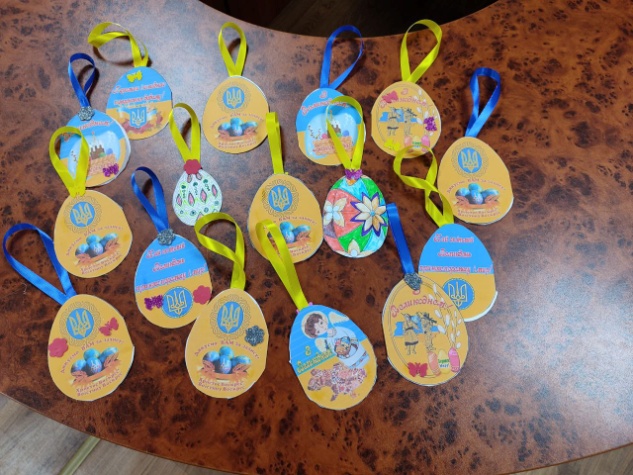 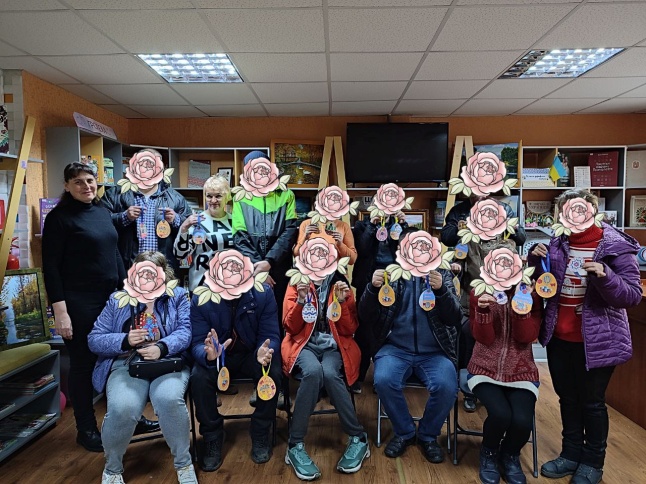 